 57 Portugal International Championships 2022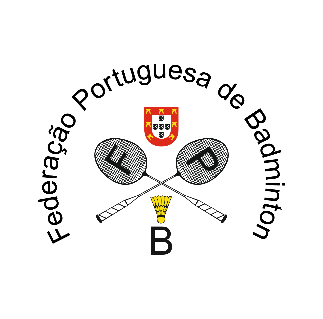      Caldas da Rainha, Portugal - March 10 to March 13, 2022Accommodation FormAll booking should be made before the February 24, 2022 to events@fpbadminton.ptALL UNALLOCATED ROOMS WILL BE RELEASED BACK TO THE HOTELS ON THE FEBRUARY 25After this date we will do our best to assist and to try to find rooms, but these might be at full rate and not served by the tournament transport service. BOOKING CONDITIONSAll bookings have to be done by this reservation formReservations can be changed or cancelled until March 3, otherwise the rooms will be charged.Rooms will be charged by Portuguese Badminton Federation by invoice prior to the event (e-mail). Payment must be done before arrival.All nights booked in advance, have to be paid for. If you leave a day sooner as booked, no refunds are possible.All prices are inclusive of VAT and breakfast. All rooms are subject of availability.E-mail and phone number are obligatory fields to fill in.Transport from/to the airport and sports venue is foreseen from these hotels.HOTEL CHOICES	Hotel Cristal Caldas*** (Address: Rua António Sérgio, 31 – Caldas da Rainha)Prices per room / night – Bed & Breakfast: Single room 50€; Double room70€; Triple room 85€Hotel Campanile Caldas da Rainha*** (Address: Rua Fernando Ponte e Sousa, 12 - Caldas da Rainha)Prices per room / night – Bed & Breakfast: Single room 50€; Double room 70€Europeia Hotel** (Address: R. Alm. Cândido Reis 64, 2500-125 Caldas da Rainha)Prices per room / night – Bed & Breakfast: Single room 40€; Double room 60€; Triple room 75€PAYMENTPayment should be made by bank transfer to the following account.Name: Federação Portuguesa de BadmintonBank: Crédito AgrícolaAddress: Caldas da Rainha, PortugalAccount IBAN: PT50000045 5130 4023 1294 3175 2Bank SWIFT CODE: CCCMPTPSingle Rooms*Add more lines if neededDouble Rooms*Add more lines if neededTriple Rooms*Add more lines if neededResponsible for bookingResponsible for bookingNational AssociationContact PersonE-mail addressPhone number#*Name guestArrival dateDeparture dateHotel Nr12345#*Name guestArrival dateDeparture dateHotel Nr1122334455#*Name guestArrival dateDeparture dateHotel Nr111222